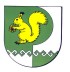 от 17 сентября 2020 г. № 344О повышении размера должностных окладовотдельных категорий работников муниципальных учреждений, финансируемых из бюджета Моркинского муниципального района	Администрация Моркинского муниципального района  п о с т а н о в л я е т:	1. Повысить с 1 октября 2020 г. в 1,03 раза размеры должностных окладов отдельных категорий работников муниципальных учреждений, финансируемых из бюджета Моркинского муниципального района, установленные постановлением администрации муниципального образования «Моркинский муниципальный район» от 29 декабря . № 881                          «О совершенствовании оплаты труда отдельных категорий работников муниципальных учреждений, финансируемых из бюджета муниципального образования «Моркинский муниципальный район».При повышении окладов их размеры подлежат округлению до целого рубля в сторону увеличения.2. Приложение к постановлению администрации муниципального образования «Моркинский муниципальный район» от 29 декабря . 
№ 881 «О совершенствовании оплаты труда отдельных категорий работников муниципальных учреждений, финансируемых из бюджета муниципального образования «Моркинский муниципальный район» изложить в новой редакции (прилагается).	3. Опубликовать настоящее постановление в районной газете «Моркинская земля».         4.    Настоящее постановление вступает в силу с 1 октября 2020 г.           Глава Администрации Моркинского муниципального района                                        А.ГолубковПРИЛОЖЕНИЕк постановлениюадминистрации муниципального образования «Моркинский муниципальный район»от 29 декабря 2006 года № 881(в редакции постановленияАдминистрации Моркинскогомуниципального районаот 17 сентября 2020 г. № 344)Р А З М Е Р Ыдолжностных окладов отдельных категорий работников муниципальных учреждений, финансируемых из бюджета Моркинского муниципального района, должности которых не относятся к муниципальной службе, по занимаемым должностямНачальник отдела, главный бухгалтер                4991                            2,5Заместитель начальника отдела, заместитель главного бухгалтера                         4635                            2,2Главный специалист, руководительгруппы                                                                     3922                            1,8Ведущий специалист, ведущий бухгалтер                                                                 3565                            1,8Специалист 1 категории, бухгалтер 1 категории                                                              3210                            1,6Специалист 2 категории, бухгалтер2 категории                                                              3031                            1,6Специалист, бухгалтер                                           2855                            1,6________________Исполнитель:Муниципальное учреждение "Отдел культуры, спорта и туризма администрации Моркинского муниципального  районамуниципальное учреждение "Отдел по образованию и делам молодежи администрации Моркинского муниципального районаМОРКО МУНИЦИПАЛЬНЫЙ РАЙОН  АДМИНИСТРАЦИЙПУНЧАЛАДМИНИСТРАЦИЯМОРКИНСКОГО МУНИЦИПАЛЬНОГО  РАЙОНАПОСТАНОВЛЕНИЕНаименование должностиДолжностной оклад (рублей в месяц)Ежемесячное денежное поощрение (должностных окладов)ВРИО руководителя Финуправления Моркинского муниципального района______________А.В. Васильева17 сентября 2020 г.Согласовано:Руководитель организационно-правового отдела администрации Моркинского муниципального района______________А.С. Александрова17 сентября 2020 г.Список рассылки: